Year 3 Home Learning – Friday 19th June 2020 X means that no internet access is needed. We look forward to seeing what activities you have enjoyed the most. Take a photograph of your work and send it to -  year3@highworthcombined.co.uk          Maths Activity – Use place value to solve problems.My number has three digits. It is smaller than 600 but bigger than 500. The hundreds digit is smaller than 6 but bigger than 4.The tens digit is an odd number, smaller than 5 but bigger than 1. The ones digit is in the 3 times table. It is bigger than 4 but smaller than 8. What is the number?My number has three digits. The hundreds digit is an odd number which is bigger than 1 but smaller than 4. The tens digit is the sum of 5 and 4. The ones digit is 72 less than 81. What is my number? My number has three digits. The hundreds digit is an odd number which can be divided by 3 to make 3. The tens digit is smaller than one. The ones digit is 16 divided by 4. What is the number?My number has three digits. The hundreds digit is the answer to 72 divided by 8. The tens digit is the difference between 163 and 156. The ones digit is a quarter of 28. What is the number? My number has three digits. The hundreds digit is the number of minutes in an hour divided by 10. The tens digit is half of 16. The ones digit is the difference between 993 and 1000. What is the number?Challenge 1 - Write your own problem for a three-digit number. Use multiplication facts and fraction knowledge to create your question.Challenge 2 – Use the following  7 1 2 8 9 4 Make two, three-digit numbers to make this statement true. ____ ____ _____     is less than    ____ ____ ____How many other ways can you use the digits to make the statement true? Write down each set of numbers. Work systematically. English Activity - Extract from the Twits by Roald Dahl.Mr twit led Mrs Twit outdoors where he had everything ready for the great stretching. he had won hundred balloons and lots of string. He had a glass cylinder for filing balloons He had fixed a iron ring to the ground. Stand hear he said pointing to the iron ring. When thatwas done he began filling the balloons whith gas. Each balloon was on a long string and when it was filled with gas it pulled on its string trying to go up. Mr twit tied the ends of the strings to the top half of Mrs twits body. Sum he tied round her neck some he tied under her arms some to her wrists and some even to her hair soon their were fifty coloured balloons floating in the air above mrs twits head. Can you feel them stretching you asked mr twit. i can i can cried Mrs twit. their stretching me like mad.  Remember to  continue to read every day for 10 minutes  practise your times tables facts including division.Art Exhibition Enter the virtual art exhibition for Year 3 to Year 5. The title of your art is My Lockdown Memory. Design a picture of your choice, showing what you have done during your time away from school. Put your artist hat on and be creative! Draw, paint, create a collage or sculpture. Your art will be displayed on the school website.When you are finished, take a photograph only of your art and send it to the email address at the top of the page. Remember to write your first name only and your class name on your art. We can’t wait to see your art work.Last day for entries is Friday, 26th June. XQuick Mental Arithmetic8 + 4 = 23 - 5 =65 - 8 =87 + 6 =5 less than 636 more than 57Use Place Value to solve problems Place value describes what a digit is  worth. For example, look at the number                            HTO                          673   The value of 6 is 600  (6 x 100) The value of 7 is   70  (7 x 10) The value of 3 is     3  (3 x 1) On the next page read each question carefully and solve the problems. Sensational Science What do plants need to live? You may already be looking after plants and flowers at home. Some of you may even be growing your own vegetables. Watch the animation and two short film clips to find out what plants need  to grow and survive. Learn about the   different parts of a plant and what the function (job) is of each part.https://www.bbc.co.uk/bitesize/articles/znm4kmn Complete the activities. Draw a diagram of a plant and label the different parts. Below your diagram write a sentence to explain what each part of the plant does. Write down the names of any flowers  or vegetables you are growing at  home.  X                                 English The Twits by Roald Dahl. Read the extract from the book. The typing is full of spelling and  punctuation mistakes. Can you spot them? First, spot the mistakes. Now rewrite  the paragraph using the correct    punctuation and spelling.       Corrections will include   Capital letters    (used for proper nouns too)    full stops.    commas,    apostrophes    question mark ?    exclamation mark !    Inverted commas ‘’    ‘’ This is a good opportunity to practice   your joined handwriting too.                     RE – Islam In RE this year we have been learning  about the symbols and places of worship for different religions, including  Hinduism and Christianity.Watch the film cliphttps://www.bbc.co.uk/teach/class-clips-video/religious-education-ks2-my-life-my-religion-east-london-mosque/zmctvk7#:~:text=It's%20a%20place%20to%20pray,patterns%2C%20calligraphy%20and%20stained%20glass. Write a paragraph about what you  have learned from the film. Include –  The name of the special place where Muslims go to pray. Describe what the inside of the building looks like.  What else do Muslims do here? The name of the Holy Book read by Muslims.XSuper SpellingY3 and 4 Common Exception words Here is the next group of spelling. Write a list using neat joined handwriting. important interest island knowledge learn lengthActivity 1 Write a silly sentence for each word and Activity 2 Use the link to Oxford Owl Spelling and their Extra Practice Zone. Year 3 Rule breakers  Read the spelling rule first and  then spot the ruler breaker. Have fun! https://www.oxfordowl.co.uk/for-pupils/pupil-home?utf8=%E2%9C%93&query=&current_page=rwipupils Write down any spellings that you  found tricky.  X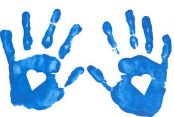        Well Being                   Busy Hands   Our hands are amazing and can help   us do so many different things.    Keeping your hands busy can help    you relax and make you feel happy   when maybe you are feeling bored,   worried or unhappy.   What are you going to do to get your    hands busy today?   Model building - with empty boxes    and cardboard tubes or Lego.    Sewing, crocheting, or knitting. Ask     an adult to help you.   Draw, colour or make a collage using   scrap paper, food wrappers or ripped   up magazines. Remember to ask an   adult for permission first!    Complete a puzzle, jigsaw,   wordsearches or crosswords  Include any other information.